 主催:三重県環境学習情報センター 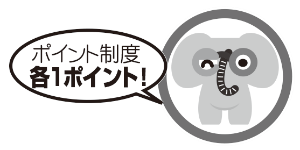 環境学習指導者養成 スキルアップ講座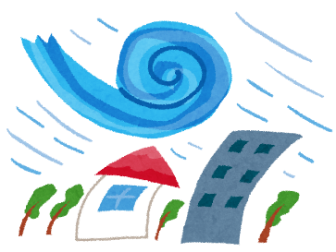 自然災害とどう向き合うか～台風・異常気象編～近年、夏の極端な高温、冬の低温と大雪、局地的な豪雨など、異常気象と言えるような現象が急増しています。このような状況を引き起こしている地球の現状について知り、自然災害から地域社会や人命を守るための備え(防災・減災)の参考にしてください。 日　時   平成30年7月1日（日）14:00～16:00 会　場 　三重県総合文化センター 生涯学習棟 4階 中研修室　（津市一身田上津部田1234） 講  師   立花義裕氏（三重大学大学院 生物資源学研究科 教授） 内　容   ◇近年の台風の状況や異常気象の現状（ゲリラ豪雨等）　◇地球温暖化との関連 　　　　◇気象用語や避難に関する用語について　　◇自然災害に対する防災・減災 対　象   16歳以上で、関心のある方、地域の防災に関わっている方、行政職員など 募集人数  50人　 ※申込多数の場合は、県内在住者を優先して抽選します。 申込期限  6月5日（火）　   参加費   無料★★★★★★★★★★★★★★★★★★★★★★★★★★★★★★★★★★★★★★★★★★ 主催:三重県環境学習情報センター    共催:三重県総合博物館 　 協力:自然史教育談話会･三重県立図書館 環境学習指導者養成 スキルアップ講座生態学シリーズ　「共存と絶滅」☆生態学の内容をわかりやすくお話していただきます。 会　場 　三重県総合博物館MieMu　3階　レクチャールーム（津市一身田上津部田3060） 講  師   渡辺　守　氏（三重大学名誉教授） 対　象   16歳以上で、自然に関心のある方や、自然観察会を行っている方、など 募集人数   50人 ※申込多数の場合は、県内在住者を優先して抽選します。　  参加費  無料　 申 込 書 ①受講希望の講座に○をつけてください。※複数の講座のお申し込みが可能です。申込書はホームページからもダウンロードできます。②必要事項（氏名、年齢、郵便番号、住所、電話番号、FAX番号またはEメールアドレス）を　ご記入ください。　※連絡いただいた個人情報は適切に管理し、当センターからの通信以外には使用しません。③郵便、FAX、Eメールのいずれかの方法で、三重県環境学習情報センターへ※お申し込みから3日以内に受付確認の連絡がない場合は、お手数ですがお問い合わせください。※受講の可否については、申込者全員に郵便で連絡します。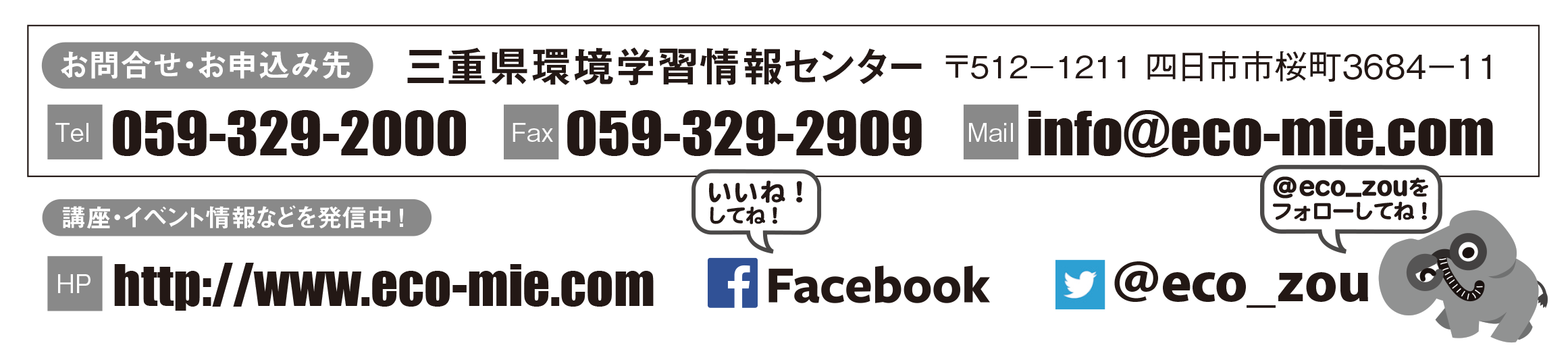 日　　時内　　容申込期限第１回平成30年 9月 8日（土）10:00～12:00共存と共生―この似て非なるもの― 8月10日（金）第２回平成30年12月1日（土）10:00～12:00地域個体群の消滅と種の絶滅―メタ個体群―11月6日（火）希望に〇を記入講　　　座申込期限平成30年7月1日（日）「自然災害とどう向き合うか～台風・異常気象編～」6月 5日（火）平成30年9月8日（土）「共存と絶滅」第1回共存と共生 ―この似て非なるもの―8月10日（金）平成30年12月1日（土）「共存と絶滅」第2回地域個体群の消滅と種の絶滅 ―メタ個体群―11月 6日（火）フリガナ年　齢氏　　名住　　所〒〒電話番号FAX番号またはEメールアドレス